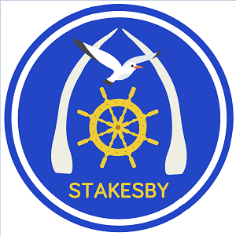 Stakesby News              12 July 2019 (377)Stakesby News              12 July 2019 (377)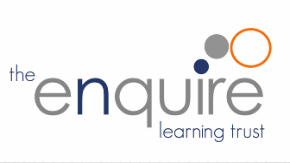 STARS of StakesbyThe following children have been recognised for their achievements, attitudes or effort this week and have been rewarded in this week’s Celebration Assembly: STARS of StakesbyThe following children have been recognised for their achievements, attitudes or effort this week and have been rewarded in this week’s Celebration Assembly: STARS of StakesbyThe following children have been recognised for their achievements, attitudes or effort this week and have been rewarded in this week’s Celebration Assembly: STARS of StakesbyThe following children have been recognised for their achievements, attitudes or effort this week and have been rewarded in this week’s Celebration Assembly: SCHOOL LUNCHES – Chosen by Year 6Plus!  Seasonal vegetables, a selection of fresh salad and fruits, plus freshly            baked bread are available on every table.Plus! Choice of fresh fruit and yoghurt or set pudding every day.SCHOOL LUNCHES – Chosen by Year 6Plus!  Seasonal vegetables, a selection of fresh salad and fruits, plus freshly            baked bread are available on every table.Plus! Choice of fresh fruit and yoghurt or set pudding every day.
TEA TIME CLUB3.15-5.15pm
TEA TIME CLUB3.15-5.15pmWant your child to do well at school? Being here on time, and all the time is directly linked to their progress in learning.This week’s winners are: Oak Class! Well done!Want your child to do well at school? Being here on time, and all the time is directly linked to their progress in learning.This week’s winners are: Oak Class! Well done!Want your child to do well at school? Being here on time, and all the time is directly linked to their progress in learning.This week’s winners are: Oak Class! Well done!Want your child to do well at school? Being here on time, and all the time is directly linked to their progress in learning.This week’s winners are: Oak Class! Well done!SUMMER FAIR – THURSDAY 18TH JULY 
We will be opening the doors to our Summer Fair at 1:30pm. Please collect your child from their class. Should you be running late your child will be taken to the crèche in the year 1 classroom. Thank you again for all of your prizes to date. We would be grateful for any donations of cakes and biscuits etc for the refreshments stall - please bring these on the morning of the fair.SUMMER FAIR – THURSDAY 18TH JULY 
We will be opening the doors to our Summer Fair at 1:30pm. Please collect your child from their class. Should you be running late your child will be taken to the crèche in the year 1 classroom. Thank you again for all of your prizes to date. We would be grateful for any donations of cakes and biscuits etc for the refreshments stall - please bring these on the morning of the fair.SUMMER FAIR – THURSDAY 18TH JULY 
We will be opening the doors to our Summer Fair at 1:30pm. Please collect your child from their class. Should you be running late your child will be taken to the crèche in the year 1 classroom. Thank you again for all of your prizes to date. We would be grateful for any donations of cakes and biscuits etc for the refreshments stall - please bring these on the morning of the fair.SUMMER FAIR – THURSDAY 18TH JULY 
We will be opening the doors to our Summer Fair at 1:30pm. Please collect your child from their class. Should you be running late your child will be taken to the crèche in the year 1 classroom. Thank you again for all of your prizes to date. We would be grateful for any donations of cakes and biscuits etc for the refreshments stall - please bring these on the morning of the fair.DANBY MOOR CENTRE TRIP   YEAR 1 & 2  - MONDAY 15TH JULY Please remember to bring a packed lunch and drink (in a back pack) unless you have asked for a school one to be provided.  Come in forest school clothes and sensible footwear (wellies would be advisable if wet, otherwise trainers will be fine).
                                                                                                                                          Mrs Baker/ Mrs Wood/Mrs MaudDANBY MOOR CENTRE TRIP   YEAR 1 & 2  - MONDAY 15TH JULY Please remember to bring a packed lunch and drink (in a back pack) unless you have asked for a school one to be provided.  Come in forest school clothes and sensible footwear (wellies would be advisable if wet, otherwise trainers will be fine).
                                                                                                                                          Mrs Baker/ Mrs Wood/Mrs MaudDANBY MOOR CENTRE TRIP   YEAR 1 & 2  - MONDAY 15TH JULY Please remember to bring a packed lunch and drink (in a back pack) unless you have asked for a school one to be provided.  Come in forest school clothes and sensible footwear (wellies would be advisable if wet, otherwise trainers will be fine).
                                                                                                                                          Mrs Baker/ Mrs Wood/Mrs MaudDANBY MOOR CENTRE TRIP   YEAR 1 & 2  - MONDAY 15TH JULY Please remember to bring a packed lunch and drink (in a back pack) unless you have asked for a school one to be provided.  Come in forest school clothes and sensible footwear (wellies would be advisable if wet, otherwise trainers will be fine).
                                                                                                                                          Mrs Baker/ Mrs Wood/Mrs MaudSTAFF LEAVING ASSEMBLYReminder: the date has changed to Tuesday 16th July - still at 2pm. We will be saying thank you and goodbye to Mrs Leather, Mrs Wood, Mrs Wharrick, Mrs Ventress, Mrs Hugill & Mrs Walton. We would love to see as many of you as possible there.                                                                                                Mr GunningRESTAURANT EVENING - TUESDAY 16TH JULY
Oak Class are very much looking forward to presenting their 'Bambino Cucina' evening to parents. Doors will open at 5:45pm, with starters being served at 6:05pm. Pupils serving should come to school dressed in white t-shirts/shirts and black trousers/shorts/skirt with black shoes. We're looking forward to a great night! Unfortunately, there are no more tickets available.
                                                                                                                                                                         Miss RobsonNEW BEHAVIOUR POLICY MEETING
We will be holding a meeting for parents regarding our new Behaviour Policy. All are welcome to attend in the school hall at 2:30pm on Wednesday 17th July. Please see the letter sent out earlier this week for further details. Spare copies of the letter are available from the office.   
                                                                                                                                                                         Miss RobsonSUPERSTAR AND MASON CUP ASSEMBLY – THURSDAY 18TH JULY
We're looking forward to welcoming the families of our Superstars and Mason Cup nominees on Thursday morning. We'll be looking to start at 9:15 prompt as it's a busy event, and we look forward to seeing you there.
                                                                                                                                                                            Mr GunningYEAR 6 LEAVERS ASSEMBLY – FRIDAY 19th JULY
It's that time of year again when we say goodbye to our Oak Class pupils and wish them well for life beyond Stakesby. Our assembly will begin at 9:15am and all are welcome to attend. Bring your tissues!                                                                                                                                                Miss RobsonWHAT’S HAPPENING THIS WEEK 